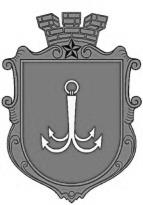                                           ОДЕСЬКА МІСЬКА РАДАПОСТІЙНА КОМІСІЯЗ ПИТАНЬ ОХОРОНИ ЗДОРОВ’Я  ________________№_________________на №______________від______________ПОРЯДОК ДЕННИЙПро розгляд проекту рішення Виконавчого комітету «Про внесення на розгляд Одеській міській раді проєкту рішення «Про внесення змін до Міської цільової програми «Здоров’я» на 2021-2023 роки, затвердженої рішенням Одеської міської ради від 24 грудня 2020 року № 21-VIIІ»Про розгляд проекту рішення Виконавчого комітету «Про внесення на розгляд Одеській міській раді проєкту рішення «Про внесення змін до Міської цільової програми протидії ВІЛ-інфекції/СНІДу, туберкульозу, гепатитам та наркоманії у місті Одесі «Прискорена відповідь Одеса» («Fast-Track Odesa») на 2021-2023 роки, затвердженої рішенням Одеської міської ради від 03 лютого 2021 року № 50-VIII»Про розгляд плану роботи комісіїПро розгляд прєктів рішень Одеської міської ради, які внесені Виконавчим комітетом Одеської міської ради:від 29.09.2022 року № 222 «Про внесення на розгляд Одеській міській радіпроекту	рішення	«Про	затвердження	статуту	Комунального	некомерційногопідприємства «Міський спеціалізований будинок дитини № 1» Одеської міської ради у новій редакції»;від 29.09.2022 року № 223 «Про внесення на розгляд Одеській міській радіпроекту	рішення	«Про	затвердження	статуту	Комунального	некомерційногопідприємства «Спеціалізований психоневрологічний будинок дитини №3 «Сонечко» Одеської міської ради у новій редакції»;від 27.10.2022 року № 251 «Про внесення на розгляд Одеській міській радіпроект}'	рішення	«Про	затвердження	статуту	Комунального	некомерційногопідприємства «Центр первинної медико-санітарної допомоги № 5» Одеської міської ради у новій редакції»;від 27.10.2022 року № 252 «Про внесення на розгляд Одеській міській радіпроекту	рішення	«Про	затвердження	статуту	Комунального	некомерційногопідприємства «Консультативно-діагностичний центр № 29» Одеської міської ради у новій редакції».пл. Думська, 1, м. Одеса, 65026, Україна